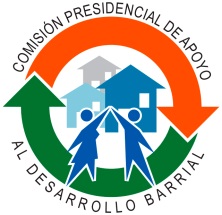 Comisión Presidencial de Apoyo Al Desarrollo BarrialCreada mediante el Decreto 311-97Programas Asistenciales Enero – Junio, 2014Nombre del ProgramaSubsidio o BeneficioInstancia que lo GestionaRequisitos para PostularMontos Globales AsignadosPeriodo o Plazo de PostulaciónCriterios de Evaluación y AsignaciónObjetivo del Subsidio o BeneficioApoyo a la SaludAyuda económica para pago hospitalización.  Gerencia de Asistencia SocialCarta de solicitud.Copia de cédula o acta de nacimiento si el beneficiario es menor de edad.Indicación y diagnóstico médico originales.Certificación original  de NO asegurado o sin cobertura médica emitida por la DIDA.Cotización original  y fotografía según el caso.No. Teléfono / Dirección--Pertenecer  a  Sectores vulnerables.Ser de escasos recursos económicos.Apoyar a las personas de escasos recursos económicos en asistencias médicas como forma de coadyuvar a las instituciones del Estado relacionadas a la salud.Apoyo a la SaludAyuda económica para compra de medicamentos.  Gerencia de Asistencia SocialCarta de solicitud.Copia de cédula o acta de nacimiento si el beneficiario es menor de edad.Indicación y diagnóstico médico originales.Certificación original  de NO asegurado o sin cobertura médica emitida por la DIDA.Cotización original  y fotografía según el caso.No. Teléfono / Dirección--Pertenecer  a  Sectores vulnerables.Ser de escasos recursos económicos.Apoyar a las personas de escasos recursos económicos en asistencias médicas como forma de coadyuvar a las instituciones del Estado relacionadas a la salud.Atención a Embarazadas706 (Setecientas Seis) Canastillas  entregados a igual número de embarazadas y 685 (Seiscientos Ochenta y Cinco) Mosquiteros.Gerencia de Asistencia SocialCopia de Cédula o acta de nacimiento si es menor de edad.Mínimo 6 meses de gestación.Ultrasonidos (sonografías).No. Teléfono / Dirección--Residir en Sectores vulnerables.Ser de escasos recursos económicos.Preferiblemente las solicitudes deben ser tramitadas a través de Organizaciones Comunitarias.Proveer los instrumentos necesarios para el cuidado perinatal a embarazadas residentes en Sectores vulnerables y de escasos recursos económicos.Apoyo a la Juventud, Educación y DeportesDonación de bonos  para compra de útiles escolares.Gerencia de Asistencia SocialCarta de requerimiento en hoja timbrada y sellada de la Organización Comunitaria, firmada por un representante de la misma.Copia de cédula No. Teléfono / Dirección--Las solicitudes deben ser tramitadas a través de Organizaciones Deportivas de los Sectores vulnerables,  con hojas timbradas y selladas por  un representante de la organización. Contribuir  a que los jóvenes de escasos recursos de los Sectores marginados participen en deporte y recreación a través de  organizaciones deportivas.Apoyo a Iniciativas y Actividades Sociales - ComunitariasDonación de 560 yardas de tela Lame Estampado.Gerencia de Asistencia SocialCarta de requerimiento en hoja timbrada y sellada de la Organización Comunitaria, firmada por un representante de la misma.Copia de cédula No. Teléfono / Dirección--Los dirigentes comunitarios solicitantes deben pertenecer a Sectores vulnerables. Realizar donaciones a Organizaciones Comunitarias que atienden a poblaciones necesitadas y en riesgo, para la promoción del bien social de las comunidades.Apoyo a Iniciativas y Actividades Sociales – ComunitariasDonación de bonos  para órdenes  compras. Gerencia de Asistencia SocialCarta de Solicitud (timbrada y sellada por una organización comunitaria o social)En caso de la solicitud ser individual o personal deben presentar copia de cédula.--Los dirigentes comunitarios solicitantes deben pertenecer a Sectores vulnerables. Realizar donaciones a Organizaciones Comunitarias que atienden a poblaciones necesitadas y en riesgo, para la promoción del bien social de las comunidades.Donaciones de Ajuares, equipos y electrodomésticos 1,809  (Mil Ochocientos Nueve) diversos enseres del hogar.Gerencia de Asistencia SocialCarta de Solicitud Tramitada a través de Organizaciones   Social-Comunitarias.Copia de Cédula del Solicitante.Dirección y Teléfono.--Pertenecer a un Sector vulnerable. Ser de escasos recursos económicos. Mitigar la pobreza y fomentar al desarrollo integral.Soporte a InfraestructurasConstrucción de Parque Infantil con una Cancha Deportiva Incluida en el Municipio S.D.N.Gerencia de Asistencia SocialCarta de Solicitud de la comunidad.Fotografías del área afectada•         No. Teléfono / Dirección--Pertenecer  a un Sector vulnerable. Contribuir  a que los jóvenes de escasos recursos de los Sectores marginados participen en deporte y recreación a través de  organizaciones deportivas.Saneamiento , Limpieza y Soluciones barrialesOperativo de fumigación en Vista Verde, San Francisco de Macorís.Gerencia de Asistencia SocialCarta de Solicitud de la comunidad.Fotografías del área afectada.         •        No. Teléfono / Dirección--Pertenecer  a un Sector vulnerable. Dotar a los barrios de las condiciones de salubridad necesarias para preservar la salud de sus residentes.Saneamiento , Limpieza y Soluciones barrialesOperativo de Fumigación en  Francisco Alberto Caamaño, San Francisco de Macorís.Gerencia de Asistencia SocialCarta de Solicitud de la comunidad.Fotografías del área afectada.        •        No. Teléfono / Dirección--Pertenecer  a un Sector vulnerable. Dotar a los barrios de las condiciones de salubridad necesarias para preservar la salud de sus residentes.Saneamiento , Limpieza y Soluciones barrialesOperativo de fumigación en Los Criripos, San Francisco de Macorís.Gerencia de Asistencia SocialCarta de Solicitud de la comunidad.Fotografías del área afectada.        •        No. Teléfono / Dirección--Pertenecer  a un Sector vulnerable. Dotar a los barrios de las condiciones de salubridad necesarias para preservar la salud de sus residentes.Saneamiento , Limpieza y Soluciones barrialesOperativo de Fumigación en José Reyes, San Francisco de Macorís.Gerencia de Asistencia SocialCarta de Solicitud de la comunidad.Fotografías del área afectada.        •        No. Teléfono / Dirección--Pertenecer  a un Sector vulnerable. Dotar a los barrios de las condiciones de salubridad necesarias para preservar la salud de sus residentes.Saneamiento , Limpieza y Soluciones barrialesOperativo de Fumigación en Taina, San Francisco de Macorís.Gerencia de Asistencia SocialCarta de Solicitud de la comunidad.Fotografías del área afectada.        •        No. Teléfono / Dirección--Pertenecer  a un Sector vulnerable. Dotar a los barrios de las condiciones de salubridad necesarias para preservar la salud de sus residentes.Saneamiento , Limpieza y Soluciones barrialesOperativo de Fumigación  en Las colinas, San Francisco de Macorís.Gerencia de Asistencia SocialCarta de Solicitud de la comunidad.Fotografías del área afectada.No. Teléfono / Dirección--Pertenecer  a un Sector vulnerable. Dotar a los barrios de las condiciones de salubridad necesarias para preservar la salud de sus residentes.Saneamiento , Limpieza y Soluciones barrialesOperativo de Fumigación en Santa Lucia, San Francisco de Macorís. Gerencia de Asistencia SocialCarta de Solicitud de la comunidad.Fotografías del área afectada.No. Teléfono / Dirección--Pertenecer  a un Sector vulnerable. Dotar a los barrios de las condiciones de salubridad necesarias para preservar la salud de sus residentes.Saneamiento , Limpieza y Soluciones barrialesOperativo de Fumigación en Villa Real, San Francisco de Macorís. Gerencia de Asistencia SocialCarta de Solicitud de la comunidad.Fotografías del área afectada.No. Teléfono / Dirección--Pertenecer  a un Sector vulnerable. Dotar a los barrios de las condiciones de salubridad necesarias para preservar la salud de sus residentes.Saneamiento , Limpieza y Soluciones barrialesOperativo de Fumigación en San Antonio, San Francisco de Macorís. Gerencia de Asistencia SocialCarta de Solicitud de la comunidad.Fotografías del área afectada.No. Teléfono / Dirección--Pertenecer  a un Sector vulnerable. Dotar a los barrios de las condiciones de salubridad necesarias para preservar la salud de sus residentes.Saneamiento , Limpieza y Soluciones barrialesOperativo de Fumigación en Vista, San Francisco de Macorís. Gerencia de Asistencia SocialCarta de Solicitud de la comunidad.Fotografías del área afectada.No. Teléfono / Dirección --Pertenecer  a un Sector vulnerable. Dotar a los barrios de las condiciones de salubridad necesarias para preservar la salud de sus residentes.Apoyo a la Alimentación17 (Diecisiete) Raciones CrudasGerencia de Asistencia SocialCarta de Solicitud de la comunidad.Copia de CedulaEn caso de ser para novenario, Acta de Defunción No. Teléfono / Dirección--Pertenecer  a un Sector vulnerable. Atenuar la necesidad alimentaria de las familias que viven en situación de pobreza extrema.Apoyo al Mejoramiento de Viviendas5 (cinco) viviendas reconstruidas en los sectores de Gerencia de Asistencia SocialCarta de Solicitud.Copia de Cédula.Dirección y Teléfono.Fotografías de las condiciones de la vivienda.--Pertenecer  a un Sector vulnerable. Apoyar a construir y reconstruir las viviendas de los núcleos familiares de la población excluida que habita en condiciones de mayor vulnerabilidad y riesgo social.